РыбРесурс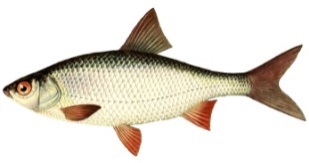 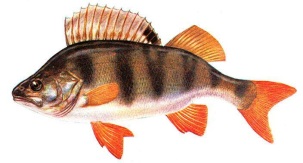 ИНН 7203404259, КПП 720301001, ОГРН 1167232091872р/с 40702810362610000874 к/с 3010181090000000795196084, г. Санкт-Петербург, Московский проспект 111, оф. 515, тел. 89220051635e-mail: RibresursT@yandex.ru      ____________________________________________________________________________________________Коммерческое предложение на поставку северной с/м рыбы:Вылов – январь 2017г. № п/пНаименованиеВес, кгУпаковка п/п мешкиПроисхождениеОптовая цена, руб.1Карась с/м0,4 - 0,630 кгХМАО602Лещ с/м0,8 +30 кгХМАО603Налим с/м1,5 - 330 кгЯНАО704Плотва с/м, размерный ряд 15+ см30кгХМАО505Плотва с/м, размерный ряд 18+ см30кгХМАО556Плотва/окунь с/м 80% плотва, 20% окунь), размерный ряд 10-25 см30кгХМАО607Окунь с/м (мелкий)0,05 – 0,130 кгХМАО678Окунь с/м0,1 -0,430 кгХМАО959Ряпушка с/м, размерный ряд 20+ см30 кгЯНАО13010Сырок с/м0,3 +30 кгЯНАО13011Щекур с/м (прилов)0,5 - 0,830 кгЯНАО16012Щука с/м1 - 430 кгХМАО8013Щурогай с/м0,3 - 0,730 кгХМАО7514Язь с/м1 - 230 кгХМАО70